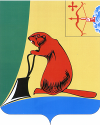 О межведомственной комиссии по вопросам обеспечения жилыми помещениями детей-сирот и детей, оставшихся без попечения родителей, лиц из числа детей-сирот и детей, оставшихся без попечения родителей, детей, попавших в сложную жизненную ситуациюВ соответствии с Законом Кировской области от 04.12.2012 № 222 – ЗО «О  социальной поддержке детей-сирот и детей, оставшихся без попечения родителей, лиц из числа детей-сирот и детей, оставшихся без попечения родителей, детей, попавших в сложную жизненную ситуацию», на основании постановления администрации Тужинского муниципального района от 19.04.2013 №208 «Об утверждении Порядка постановки на учет и обеспечения жилыми помещениями детей-сирот и детей, оставшихся без попечения родителей, лиц из числа детей-сирот и детей, оставшихся без попечения родителей, в целях решения вопросов по обеспечению жилыми помещениями детей-сирот и детей, оставшихся без попечения родителей, администрация Тужинского муниципального района Кировской области ПОСТАНОВЛЯЕТ:1. Создать межведомственную комиссию по вопросам обеспечения жилыми помещениями детей-сирот и детей, оставшихся без попечения родителей, лиц из числа детей-сирот и детей, оставшихся без попечения родителей, детей, попавших в сложную жизненную ситуацию (далее – межведомственная комиссия), и утвердить ее состав согласно приложению №1.2. Утвердить Положение о межведомственной комиссии по вопросам обеспечения жилыми помещениями детей-сирот и детей, оставшихся без попечения родителей, лиц из числа детей-сирот и детей, оставшихся без попечения родителей, детей, попавших в сложную жизненную ситуацию (приложение № 2).3. Постановление вступает в законную силу со дня его официального опубликования в Бюллетене муниципальных правовых актов органов местного самоуправления  Тужинского муниципального района Кировской области.Глава Тужинскогомуниципального района    Е.В. Видякина Приложение №1 УТВЕРЖДЕНпостановлением   администрации Тужинского муниципального районаот 19.11.2018 № 399СОСТАВмежведомственной комиссии по вопросам обеспечения жилыми помещениями детей-сирот и детей, оставшихся без попечения родителей, лиц из числа детей-сирот и детей, оставшихся без попечения родителей, детей, попавших в сложную жизненную ситуациюПриложение №2 УТВЕРЖДЕНОпостановлением      администрации Тужинского муниципального района от 19.11.2018 № 399ПОЛОЖЕНИЕ о межведомственной комиссии по вопросам обеспечения жилыми помещениями детей-сирот и детей, оставшихся без попечения родителей, лиц из числа детей-сирот и детей, оставшихся без попечения родителей, детей, попавших в сложную жизненную ситуациюОбщие положения1.1.Межведомственная комиссия по обеспечению жилыми помещениями детей-сирот и детей, оставшихся без попечения родителей, лиц из числа детей-сирот и детей, оставшихся без попечения родителей, детей, попавших в сложную жизненную ситуацию (далее – Комиссия) образована для решения вопросов, связанных с обеспечением жилыми помещениями  детей-сирот и детей, оставшихся без попечения родителей, лиц из числа детей-сирот и детей, оставшихся без попечения родителей, детей, попавших в сложную жизненную ситуацию в соответствии с законодательством, является постоянно действующим коллегиальным органом при администрации Тужинского муниципального района.1.2.Комиссия рассматривает вопросы, связанные с предоставлением жилых помещений лицам, имеющим право на предоставление  жилых помещений в соответствии со статьей 16 Закона Кировской области от 04.12.2012 № 222-ЗО «О социальной поддержке детей-сирот и детей, оставшихся без попечения родителей, лиц из числа детей-сирот и детей, оставшихся без попечения родителей, детей, попавших в трудную жизненную ситуацию».1.3.Комиссия в своей деятельности руководствуется Конституцией Российской Федерации, нормативно-правовыми актами Российской Федерации, Кировской области, Тужинского района, настоящим Положением.2. Порядок формирования межведомственной комиссии2.1.Комиссия формируется в составе председателя, заместителя председателя, секретаря и членов межведомственной комиссии.  Председателем Комиссии назначается заместитель главы администрации Тужинского района по социальным вопросам, заместителем - первый заместитель главы администрации по жизнеобеспечению. Секретарем Комиссии назначается заведующая сектором по опеке и попечительству.2.2.Положение о межведомственной комиссии и ее состав утверждается постановлением администрации Тужинского муниципального района.	 3. Основные задачи и функции Комиссии3.1.Основными задачами Комиссии является:- решение вопросов, связанных с обеспечением жилыми помещениями детей-сирот и детей, оставшихся без попечения родителей, лиц из числа детей-сирот и детей, оставшихся без попечения родителей, детей, попавших в трудную жизненную ситуацию в соответствии с Законом Кировской области от 04.10.2012 № 222-ЗО « О социальной поддержке детей-сирот и детей, оставшихся без попечения родителей, лиц из числа детей-сирот и детей, оставшихся без попечения родителей, детей, попавших в сложную жизненную ситуацию»3.2. Основными функциями  Комиссии является:         -  принятие мотивированного решения о признании факта невозможности (возможности) проживания детей-сирот и детей, оставшихся без попечения родителей, лиц из числа детей-сирот и детей, оставшихся без попечения родителей, в ранее занимаемых ими жилых помещениях, нанимателями или членами семей нанимателей по договорам социального найма либо собственниками которых они являются;- вынесение заключения о соответствии жилого помещения предъявляемым к нему требованиям;- вынесение заключения об отсутствии необходимости продления договора найма специализированного жилого помещения на новый пятилетний срок, при успешной адаптации лиц из числа детей-сирот и детей, оставшихся без попечения родителей;- вынесение заключения о необходимости оказания лицам из числа детей-сирот содействия в преодолении трудной жизненной ситуации и продлении договора найма специализированного жилого помещения на новый пятилетний срок;- осуществление контроля за использованием и сохранностью специализированного жилищного фонда для детей-сирот,  лиц из числа детей-сирот и детей, оставшихся без попечения родителей;- проведение мероприятий по подготовке и обеспечению надлежащего санитарного и технического состояния жилых помещений к заселению детей-сирот, лиц из числа детей-сирот и детей, оставшихся без попечения родителей, являющихся нанимателями жилого помещения, членами семьи нанимателя жилого помещения, собственниками жилого помещения.                                         4. Регламент работы Комиссии4.1.Комиссия рассматривает заявления детей-сирот, лиц из числа детей-сирот и детей, оставшихся без попечения родителей, достигших возраста 14 лет; их законных представителей; акты, заключения органа опеки и попечительства и другие документы, поступившие в адрес Комиссии по вопросам, находящимся в ее компетенции.4.2.Заседания Комиссии проводятся по мере возникновения вопросов, требующих коллегиального рассмотрения при принятии решения;4.3.Заседания Комиссии проводятся председателем Комиссии, в его отсутствии – заместителем председателя Комиссии;4.4.Решение Комиссии принимается простым большинством голосов. При равенстве голосов голос председателя  Комиссии (лица - его замещающего) является решающим.4.5.Решение Комиссии считается правомочным, если на заседании Комиссии присутствует не менее двух третей утвержденного состава. В случае если представленные в Комиссию документы не позволяют сделать однозначный вывод, Комиссия направляет членов для изучения ситуации на месте.4.6.Решение, заключение Комиссии оформляется протоколом заседания, подписывается председателем.4.7.Решение, заключение Комиссии является основанием для оформления нормативно-правовых актов, официальных документов администрации Тужинского района.4.8.Решение, заключение Комиссии может быть обжаловано в порядке, предусмотренном законодательством.  АДМИНИСТРАЦИЯ ТУЖИНСКОГО МУНИЦИПАЛЬНОГО РАЙОНАКИРОВСКОЙ ОБЛАСТИПОСТАНОВЛЕНИЕАДМИНИСТРАЦИЯ ТУЖИНСКОГО МУНИЦИПАЛЬНОГО РАЙОНАКИРОВСКОЙ ОБЛАСТИПОСТАНОВЛЕНИЕАДМИНИСТРАЦИЯ ТУЖИНСКОГО МУНИЦИПАЛЬНОГО РАЙОНАКИРОВСКОЙ ОБЛАСТИПОСТАНОВЛЕНИЕАДМИНИСТРАЦИЯ ТУЖИНСКОГО МУНИЦИПАЛЬНОГО РАЙОНАКИРОВСКОЙ ОБЛАСТИПОСТАНОВЛЕНИЕ19.11.2018№399пгт Тужапгт Тужапгт Тужапгт ТужаРУДИНАНаталья Анатольевна-заместитель главы администрации района по социальным вопросам- начальник отдела социальных отношений, председатель межведомственной комиссииБЛЕДНЫХЛеонид ВасильевичСТАШКОВАСветлана Аркадьевна-первый заместитель главы администрации по жизнеобеспечению - заведующий сектором сельского хозяйства, заместитель председателя межведомственной комиссиизаведующая сектором по опеке и попечительству отдела социальных отношений администрации района, секретарь межведомственной комиссииЧлены комиссии:Члены комиссии:Члены комиссии:БЕЗРУКОВМихаил Анатольевич-главный специалист – главный архитектор администрации района КЛЕПЦОВАГалина Алексеевна-заместитель главы администрации по экономике и финансам администрации района ЛОБАНОВАТатьяна Александровна-начальник финансового управления (по согласованию)НОГИНАНаталья Юрьевна-заведующая отделом жизнеобеспечения администрации районаСЕНТЕМОВСергей Иванович-глава администрации муниципального образования Тужинское городское поселение (по согласованию)ТЕТЕРИНАМаргарита Геннадьевна-ведущий специалист-юрист отдела юридического обеспечения управления делами администрации района